Dear 4-H Beef Exhibitor,										January 19, 2024On February 24, 2024 the Hamilton County Beef Cattlemen Association and the Hamilton County 4-H Council will be conducting the annual 4-H Beef and Dairy ID Day.  ALL Steers and Commercial Heifers planning to show at the Hamilton County 4-H Fair and/or Indiana State Fair must be ear tagged, weighed and identified at the Hamilton County Beef ID Day in the Small Animal Barn on the 4-H Fairgrounds from 9:00 - 11:00 a.m. Snow date is March 2. Purebred registered heifers do not need to attend ID day. 4-H Beef ID enrollment is completed online. Enclosed you will find an Indiana 4-H Beef/Dairy ID Worksheet.  Complete this worksheet and bring it to Beef/Dairy ID. We will fill in the tag numbers and weights. You will use this worksheet to enter your beef enrollment online at https://in.4honline.com by May 15. Please see attached instructions. Each 4-H'er will need to complete Beef Enrollment online.The online enrollment deadline for registered heifers, cow/calf and junior heifers is May 15. Registered heifers must be identified by the animal's registration number or the dam's registration number, tattoo and RFID tag.  The animal's birth date and name must be listed.  RFID tags are available at the Extension Office. All purebred/registered animals must have valid registration certificates from their national registry.  2024 Animal Location Forms must also be completed by May 15.FOR STATE FAIR ENTRIES ONLY, 4-H’ers who plan to enter beef cattle at the Indiana State Fair must collect DNA hair samples on each beef animal they plan to enter for state fair. See enclosed “Beef Cattle DNA Hair Sample Collection Instructions” for more information. Collection envelopes will be available at the Beef/Dairy ID and in the Extension Office. Collection envelopes must be hand carried to the Extension Office by May 15, 2024 for beef steers, commercial beef heifers and for purebred beef heifers. Traffic directions for Beef/Dairy Identification:  Enter the 4-H Fairgrounds on Clover Road, the north/south road that runs on the east side of the Exhibition Center (connects to Wal-Mart). Turn west on the first east/west road, the one that runs on the north side of the Gravel Lot. Turn south to follow the road as it goes west of the Horse Arena and Cattle Barn. Unload animals on the north end of the Small Animal Barn. (See attached unloading map.) DO NOT ENTER THROUGH THE WEST ENTRANCE by the Small Animal Barn.

Do not hesitate to contact Beef Superintendent, Kayla Tobias (317-379-2853) or the Extension Office with questions. If the weather conditions are questionable, contact the Extension Office (317-776-0854) for a recorded message on the status of the ID.For Youth, 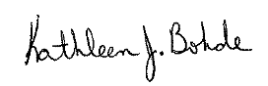 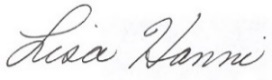 		Kathleen J. Bohde				Lisa Hanni								Extension Educator				Program Assistant							4-H Youth Development				Ag/Youth	KJB:meh
cc Kayla TobiasShared\4-H\Livestock ID Forms\2024Livestock ID\2024 Beef ID Letter.docx